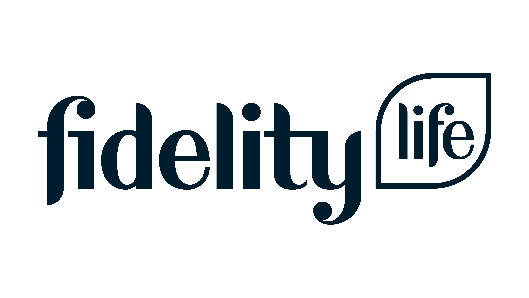 A reminder from Fidelity Life – Faster processing and free temporary cover. For faster processing and to ensure customers are entitled to Fidelity Life’s free temporary cover, it’s important that all signed paperwork (Direct debit form, Declaration and consent, Advice on Replacement Business, etc.) is submitted along with the customer’s application.Although Fidelity Life are unable to accept forms signed with a digital font, they can accept forms signed/dated digitally with a ‘wet-signature’ that reflects the customer’s handwritten signature.